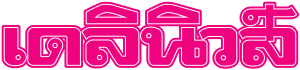    ข่าวประจำวันที่ 25 สิงหาคม พ.ศ.2558 หน้าที่ 8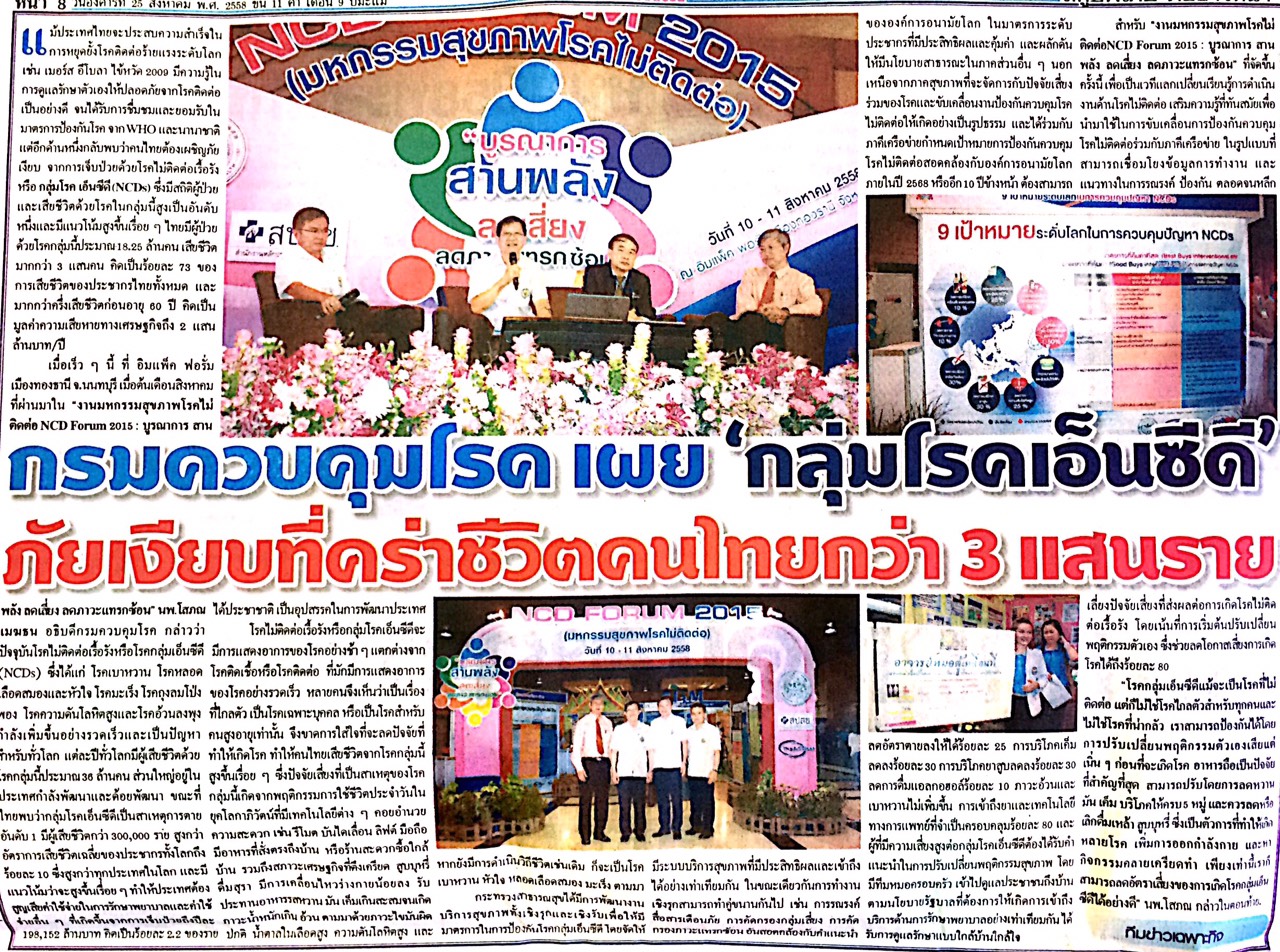    ข่าวประจำวันที่ 25 สิงหาคม พ.ศ.2558 หน้าที่ 15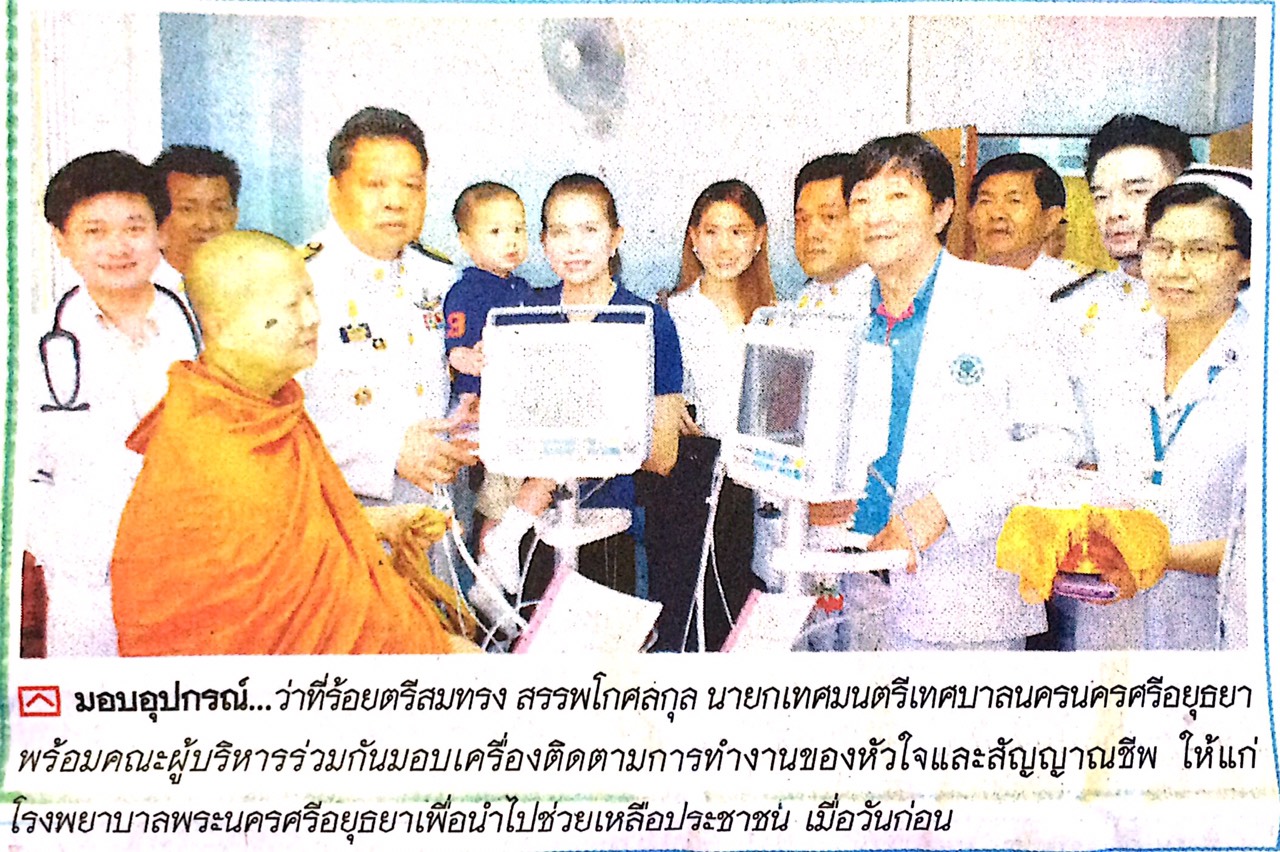 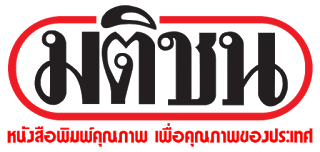 ข่าวประจำวันที่ 25 สิงหาคม พ.ศ.2558 หน้าที่ 5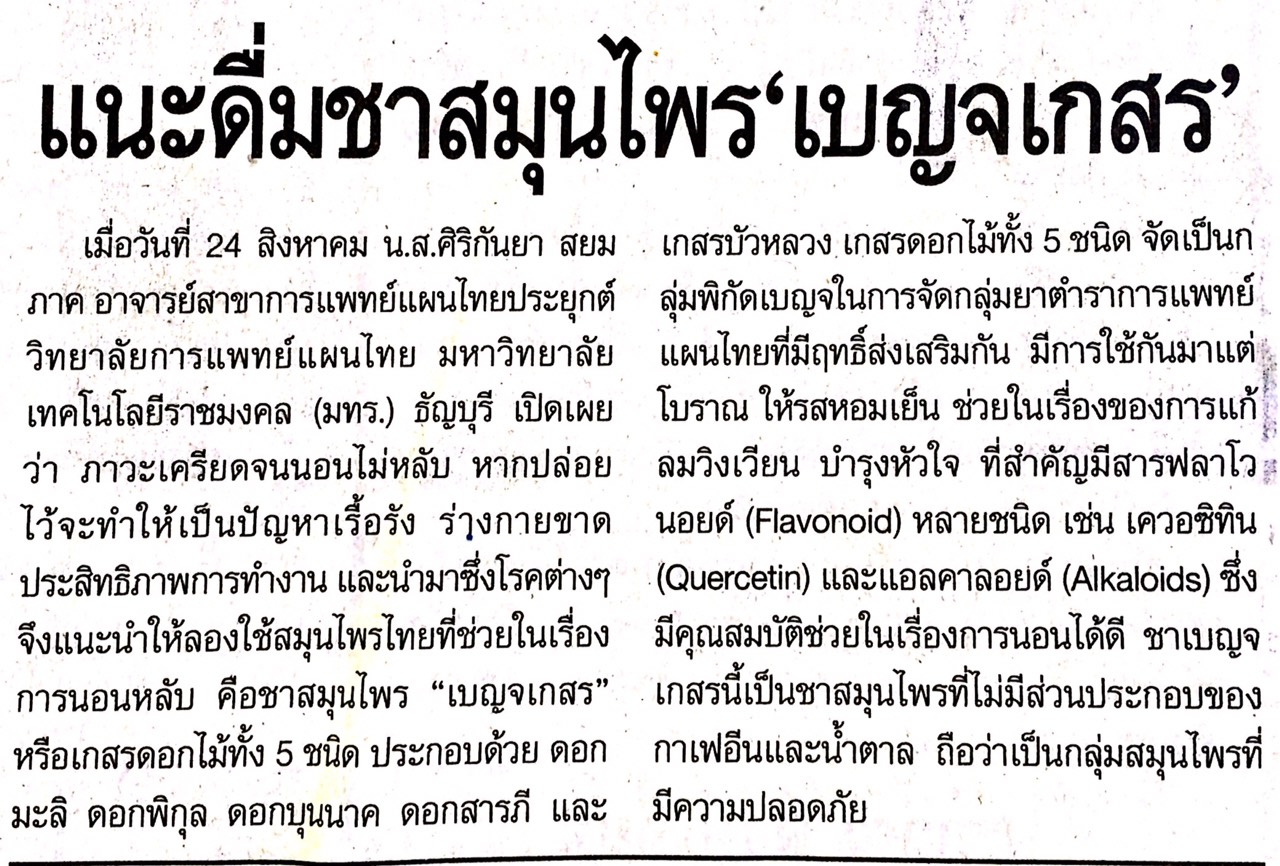 ข่าวประจำวันที่ 25 สิงหาคม พ.ศ.2558 หน้าที่ 10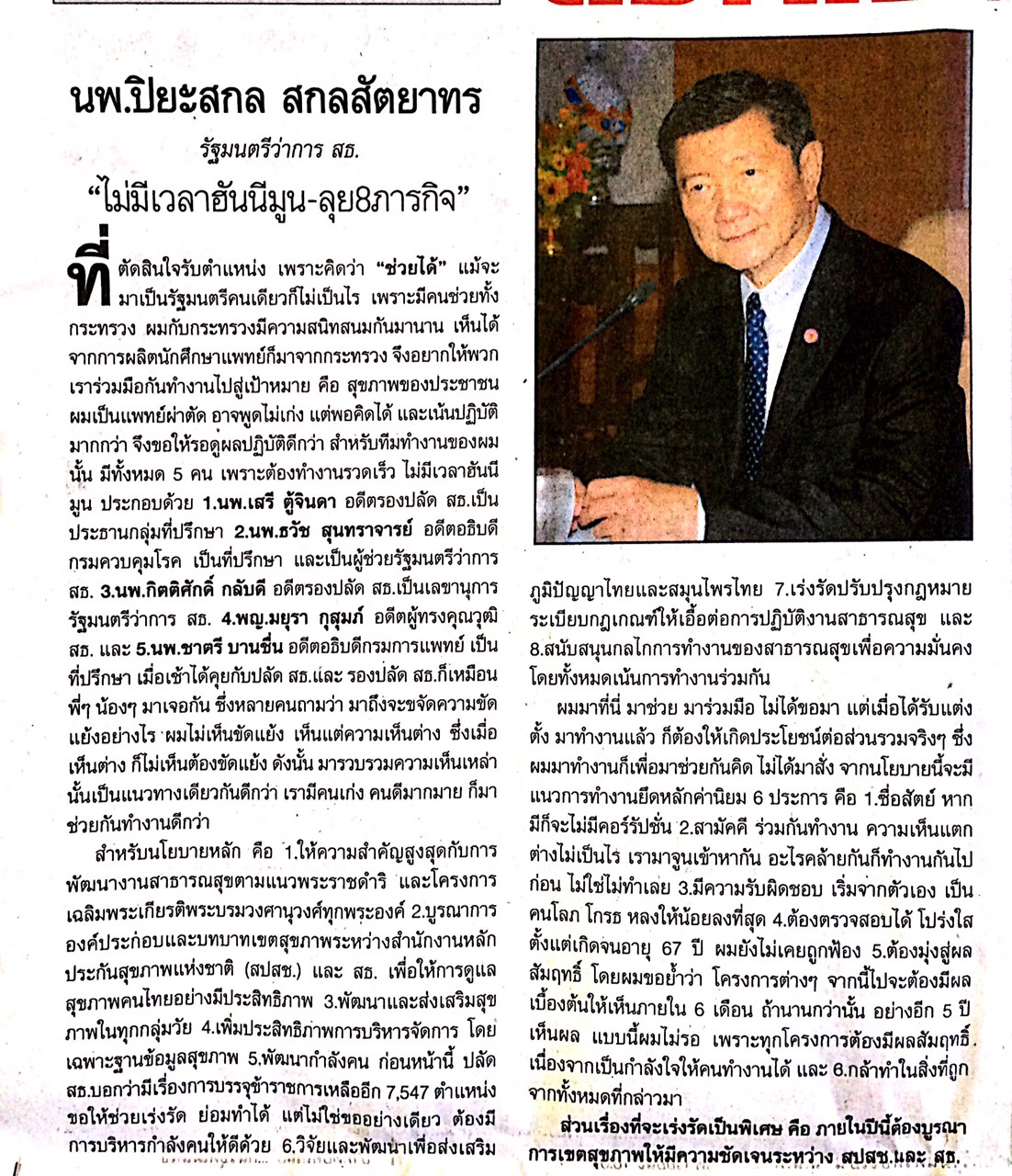 